Klasa I OSM I st.Temat: Spotkanie w Wieczerniku. Wielki Czwartek.Msza św. = Eucharystia  - najpiękniejsze spotkanie z Panem Bogiem!!! Różne nazwy dotyczą jednegoSkąd się wzięła??? Oglądnijcie filmikhttps://www.youtube.com/watch?v=_SbNj8Z6x2EZerknijcie do podręcznika z religii:  co ma ksiądz na ołtarzu? PATENA I KIELICH – wiem, że to wiecie, napiszcie.6 różnic -  dla was to prościutkie Praca domowa: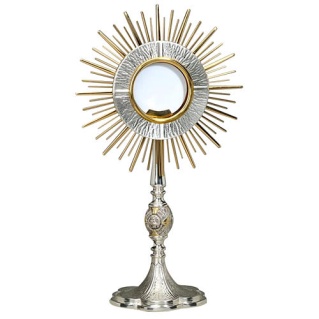 Monstrancja -  Świętą Hostię umieszcza się w tym okienku a wszyscy ludzie modlą się do Pana Jezusa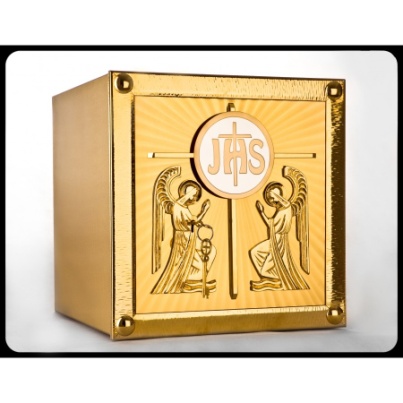 Tabernakulum – tu „mieszka” sobie Pan Jezus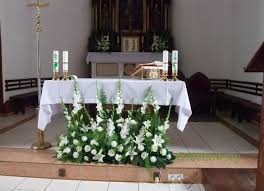 A to co??? Poznajecie  - pewnie tak napiszcie w waszym podręcznikuPozdrawiam x. PiotrTemat:  Patronka na trudne czasy.                           Św. RozaliaŻYCIORYSRozalia z Palermo to pustelnica, dziewica i święta Kościoła katolickiego. Urodziła się ok. 1130 r. na Sycylii – tj. we Włoszech.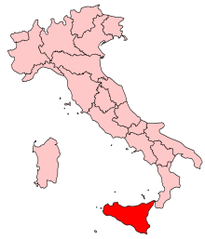 Kiedy św. Rozalię próbowano wydać za mąż wbrew jej woli, uciekła do groty na pobliskiej górze i zaczęła wieść tam życie pustelnicy. Na ścianie groty wyryła napis: „Ja, Rozalia, córka Sinibalda, postanowiłam żyć w tej grocie dla miłości mego Pana, Jezusa Chrystusa”.LEGENDAPodczas zarazy nękającej Palermo i okolicę, zdarzył się cud. Święta Rozalia ukazała się pewnej kobiecie i powiedziała, gdzie należy szukać jej relikwii. Kazała przejść z nimi w uroczystej procesji przez miasto. Po wykonaniu polecenia Rozalii zaraza zakończyła się. Od tego momentu rozpoczął się kult Rozalii.Św. Rozalia jest patronką Palermo oraz orędowniczką chroniącą od zarazy.Atrybutami świętej są : czaszka, wieniec z róż i grota, w której mieszkała.Oglądnijcie sobie ten filmik, krótki  :- )https://www.youtube.com/watch?v=KGUGV3_l1J4I pomódlcie się wieczorem: Zdrowaś Maryjo…. 3x i św. Rozalio módl się za nami…3xBądźcie zdrowi.. pozdrawiam. x.piotrMój mail piotr73@poczta.onet.pl